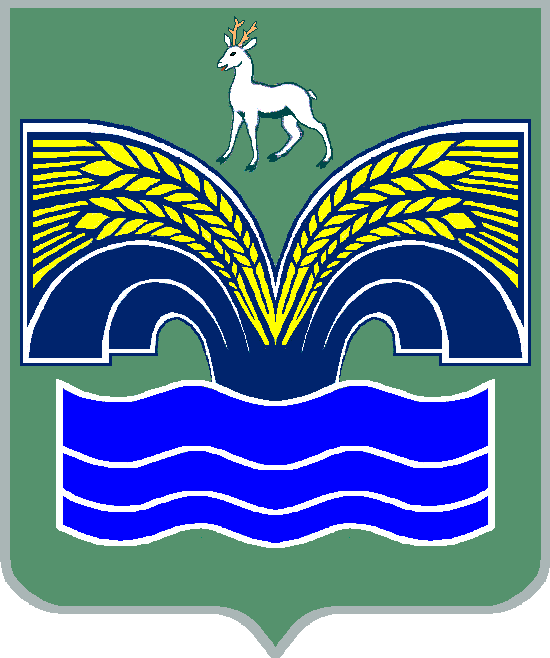 СОБРАНИЕ ПРЕДСТАВИТЕЛЕЙСЕЛЬСКОГО ПОСЕЛЕНИЯ КРАСНЫЙ ЯРМУНИЦИПАЛЬНОГО РАЙОНА КРАСНОЯРСКИЙСАМАРСКОЙ ОБЛАСТИТРЕТЬЕГО СОЗЫВАРЕШЕНИЕот 08 августа 2016  года № 38О структуре администрации сельского поселения Красный Яр муниципального района Красноярский Самарской области              Рассмотрев предложение главы сельского поселения Красный Яр муниципального района Красноярский Самарской области о структуре администрации сельского поселения Красный Яр муниципального района Красноярский Самарской области, руководствуясь ч.8 ст.37 Федерального закона от 06.10.2003 года № 131-ФЗ «Об общих принципах местного самоуправления Российской Федерации, Уставом сельского поселения Красный Яр муниципального района Красноярский Самарской области, Собрание представителей сельского поселения Красный Яр муниципального района Красноярский Самарской области РЕШИЛО:Утвердить структуру администрации сельского поселения Красный Яр муниципального района Красноярский Самарской области (приложение № 1 и № 2).Признать утратившим силу решение Собрания представителей сельского поселения Красный Яр муниципального района Красноярский Самарской области от 12.01.2009 № 1 «Об утверждении структуры администрации сельского поселения Красный Яр».Опубликовать настоящее решение в средствах массовой информации.Настоящее решение вступает в силу со дня его официального опубликования.								                  Приложение № 1                                                                                           к решению Собрания представителей                                                                                                        сельского поселения Красный Яр									       от 08.08.2016 года № 38Структура администрации сельского поселения Красный Ярмуниципального района Красноярский Самарской области                	          Приложение № 2                                                                                           к решению Собрания представителей                                                                                                        сельского поселения Красный Яр			от 08.08.2016 года № 38Штатная структура администрации сельского поселения Красный Яр муниципального района Красноярский Самарской областиПредседатель Собрания представителей сельского поселения Красный Яр муниципального района Красноярский Самарской области _______________ А.С. ЕриловГлава сельского поселенияКрасный Ярмуниципального районаКрасноярский Самарской области_______________ А.Г. Бушов№должностьколичество штатных единицмуниципальные служащиемуниципальные служащиемуниципальные служащие1Глава сельского поселения12Заместитель Главы13Главный специалист14Главный специалист-главный бухгалтер15Ведущий специалист46Специалист2                              ИТОГО муниципальных служащих:                         10                              ИТОГО муниципальных служащих:                         10                              ИТОГО муниципальных служащих:                         10Работники, занимающих должности, не отнесенные к должностям муниципальной службы, и осуществляющих техническое обеспечение деятельности администрации в сельском поселении Красный Яр муниципального района Красноярский Самарской областиРаботники, занимающих должности, не отнесенные к должностям муниципальной службы, и осуществляющих техническое обеспечение деятельности администрации в сельском поселении Красный Яр муниципального района Красноярский Самарской областиРаботники, занимающих должности, не отнесенные к должностям муниципальной службы, и осуществляющих техническое обеспечение деятельности администрации в сельском поселении Красный Яр муниципального района Красноярский Самарской области1Помощник Главы12Инспектор13Инструктор по работе с несовершеннолетними14Инструктор по физической культуре и спорту15Инженер-программист1ИТОГО работников не отнесенных к должностям муниципальной службы:ИТОГО работников не отнесенных к должностям муниципальной службы:5ВСЕГО:ВСЕГО:15